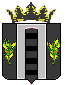 АДМИНИСТРАЦИЯ  ПОГРАНИЧНОГО МУНИЦИПАЛЬНОГО  РАЙОНАОТДЕЛ НАРОДНОГО ОБРАЗОВАНИЯПРИКАЗ27.10.2017                             п. Пограничный                                                         №105О проведении мероприятий по профориентации и психолого–педагогическому сопровождению обучающихся в процессе подготовки к государственной итоговой аттестацииВ соответствии с Планом мероприятий по подготовке и проведению государственной итоговой аттестации обучающихся общеобразовательных организаций  Пограничного  муниципального  района в 2018 году, утвержденным приказом отдела народного образования администрации Пограничного муниципального района от 16.10.2017 № 102, в целях повышения качества подготовки обучающихся 9,11 классов к государственной итоговой аттестации ПРИКАЗЫВАЮ:1. Руководителям общеобразовательных организаций Пограничного муниципального района активизировать работу по профессиональной ориентации и психолого-педагогическому сопровождению обучающихся в процессе подготовки к государственной итоговой аттестации:1.1. Обеспечить контроль проведения классными руководителями 7 – 10 классов  работы по профессиональной ориентации обучающихся;1.2. Ежемесячно, по состоянию на 20 число каждого месяца, представлять в отдел народного образования администрации Пограничного муниципального района информацию о работе классных руководителей 9, 11 классов по психолого–педагогическому сопровождению обучающихся в процессе подготовки к государственной итоговой аттестации 2018 года по форме:Перечень мероприятий, проведенных в (наименование ОО) по психолого – педагогическому сопровождению обучающихся в процессе подготовки к государственной итоговой аттестации в (наименование месяца)           2. Контроль за исполнением приказа возложить на главного специалиста  по школам  отдела народного образования  В.В Федорееву.Начальник отдела народного образования                                                                                      Н.Г. Панкова№п/пКлассДата проведенияФорма мероприятия Тема  мероприятияФИО классного руководителя